April 26, 2023 Dear Tribal Leader,We are writing to share that the U.S. Department of Transportation is preparing to publish a Notice of Funding Opportunity (NOFO) regarding the Build America Bureau Rural and Tribal Assistance Pilot Program established by the historic Bipartisan Infrastructure Law. The $10 million pilot program will provide state, local, and Tribal governments with technical, legal, and financial advisory assistance for project development for transportation needs. To carry out the principles in E.O. 13175, “Consultation and Coordination with Indian Tribal Governments,” to afford our Tribal partners an opportunity to provide meaningful input regarding the development and implementation of the program as allowed by the authorizing statute, and to inform how Tribes may apply for funds, the Bureau will host a Tribal Consultation on Thursday, May 11, 2023 from 2:00 p.m. – 3:00 p.m. EST. We anticipate that the Bureau will publish the NOFO in late spring. Prior to the publication of the NOFO, we look forward to hearing your comments and insight regarding how the implementation may be structured to best achieve the goals and objectives of this new program. You can access the Tribal Consultation virtual meeting using this link:   https://usdot.zoomgov.com/j/1619895760?pwd=NXpoaXRCc2hIcHlUaVdQcmxxcXVDUT09 If prompted, the meeting ID is 161 989 5760. There is no passcode for the meeting.Please know we welcome and value your input, including recommendations for actions the Department should continue to take to work with Indian Tribes on a government-to-government basis and any new steps that can be taken in order to better facilitate the nation-to-nation relationship. If you have any questions, please feel free to contact Milo Booth, Director of Tribal Affairs at (202) 309-9786 or milo.booth@dot.gov or tribalaffairs@dot.gov.Sincerely,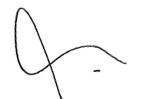 Arlando S. TellerAssistant Secretary for Tribal AffairsU.S. Department of Transportationcc:	Mr. Milo Booth, Director of Tribal Affairs The Build America Bureau is committed to providing equal access to this meeting for all participants. If you need alternative formats or services, please contact Lindsey Teel via email at Lindsey.teel@dot.gov with your request by close of business on May 8, 2023.